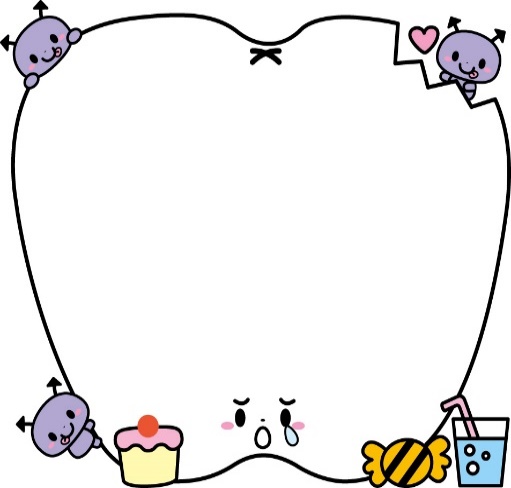 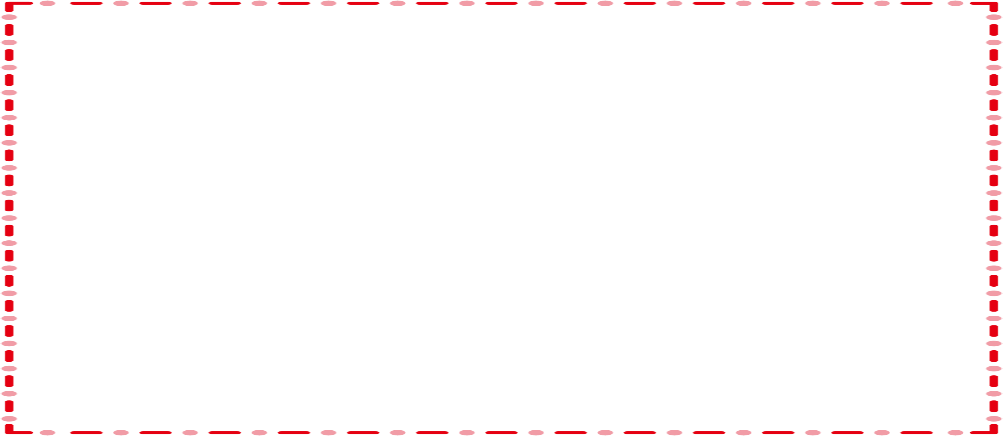 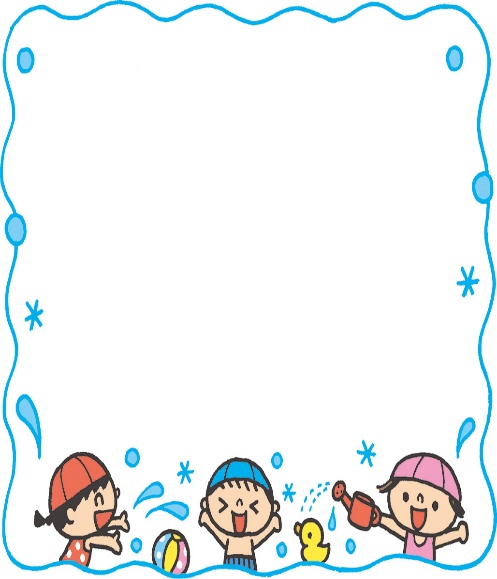 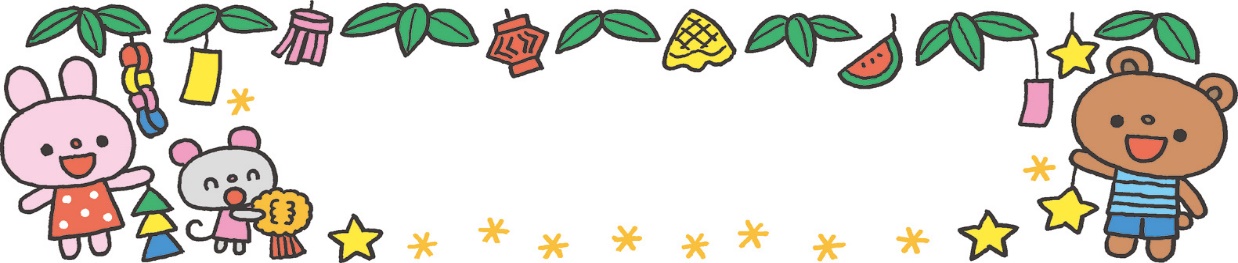 令和３（２０２１）年６月３０日(水)発行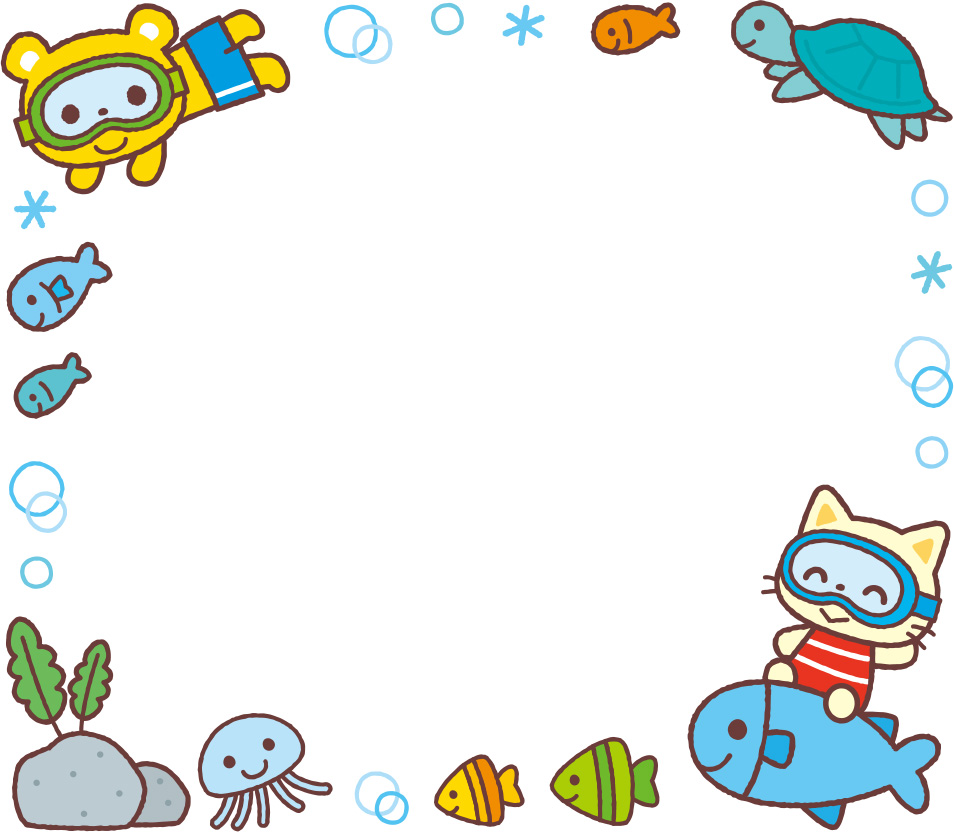 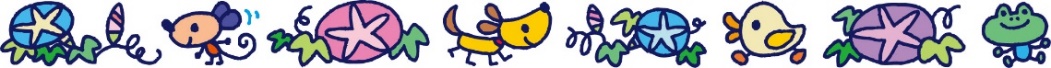 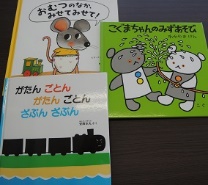 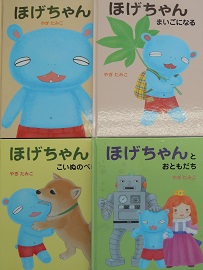 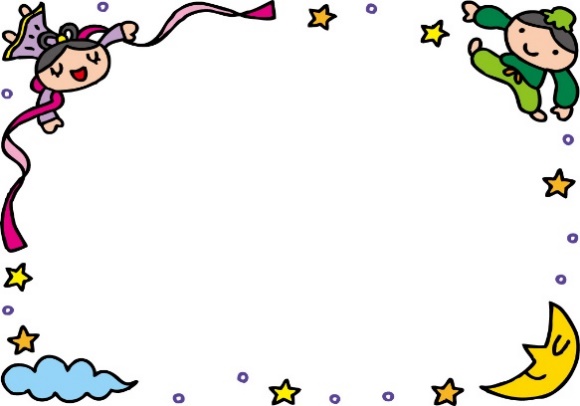 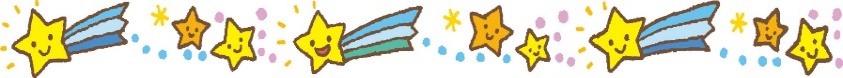 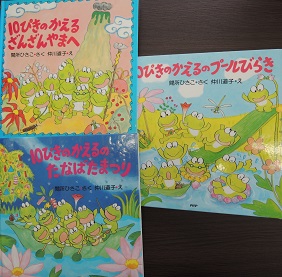 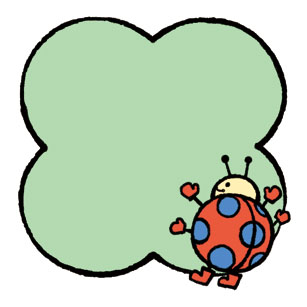 日月火水木金土１学研教室（４）身体計測（３）安全点検２体操教室(3.4.5)布団持ち帰り（0.1）身体計測（２）３一日保育４５プール開き６学研教室（５）身体計測（５）７七夕集会身体計測（４）８身体計測（１）９体操教室(3.4.5)　　　参観（４）布団持ち帰り（2.3）身体計測（０）１０半日保育１１１２１３造形教室（５）１４音楽教室（3.4.5）参観（３）視力検査（５）１５学研教室(４)安全点検１６体操教室(3.4.5)参観（５）布団持ち帰り（0.1）１７一日保育（弁当）１８１９国際文化理解教室（５）２０学研教室（５）土曜日保育申請締め切り２１誕生日会ぽかぽか(おひさま楽団）２２海の日２３スポーツの日２４半日保育(弁当)２５２６避難練習２７２８音楽教室（3.4.5）２９カレーパーティー３０終業式体操教室(3.4.5)布団持ち帰り（2.3）月末統計３１一日保育